Положениепо проведению онлайн-турнира по футбольному фристайлу, посвящённый дню физкультурника15.07 - 28.08.2020 г.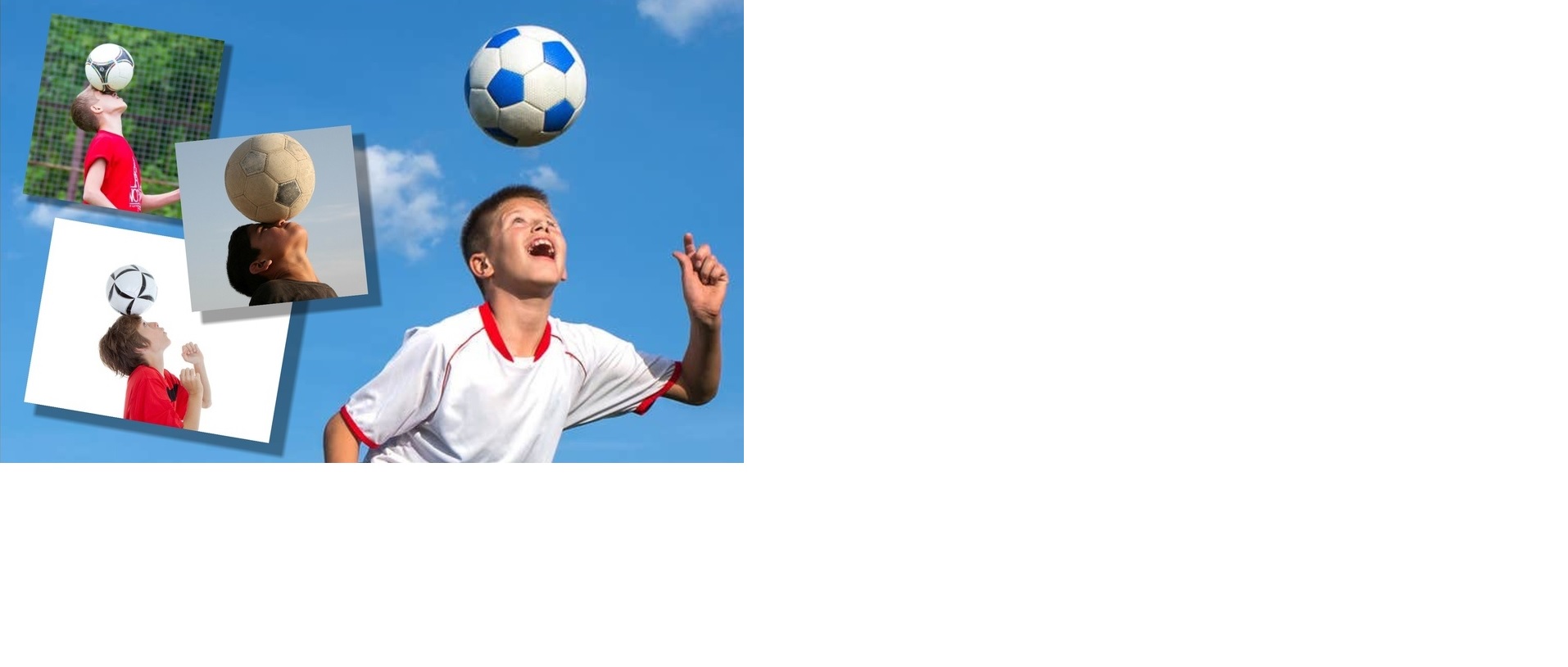 Красноярск2020 г. Общие положенияОнлайн-турнир по футбольному фристайлу, посвящённый дню физкультурника (далее – соревнования) проводится с целью популяризации футбола среди жителей города Красноярска.В ходе проведения соревнований решаются следующие задачи:- организовать активный досуг детей и подростков города Красноярска;- объединить жителей города Красноярска, увлекающихся футболом;Задачами проведения соревнований являются:- популяризация футбола;- привлечение к спорту широких слоев населения в период режима самоизоляции.Организаторы мероприятияОбщее руководство по подготовке и проведению мероприятия осуществляет МБОУ ДО ЦДТ №4, структурное подразделение «Атлант».Главный судья соревнований Лучискенс А.В.Место и сроки проведения мероприятияСоревнования проводятся с 15 июня по 28 августа 2020 года. Участники мероприятияК участию в соревнованиях допускаются все желающие в возрастной категории от 8-16 лет. Соревнования проводятся в следующих возрастных категориях:- 8-10 лет;- 11-13 лет;- 14-16 лет.Возраст участника определяется на 01 июня 2020 года.Соревнования проводятся в следующей дисциплине:- набивание футбольного мяча головой за 1 минуту;В дисциплине «набивание футбольного мяча головой» допускается выполнение упражнения в несколько подходов, но в течение 1 (одной) минуты.Участники соревнований могут выполнять упражнения в квартире, в которой проживают, на придомовой территории по месту проживания (соблюдая социальную дистанцию 1,5 метра) или во дворе частного дома в котором проживает участник.Программа мероприятия15 июня по 28 августа 2020 года – приём видео роликов по набиванию футбольного мяча.Выполнение заданий записывается на видеокамеру в следующей последовательности:- участник представляется: ФИО, дату рождения, город;- выполняет задание. Требования к видеоролику:- участника должно быть видно полностью;- видеоролик должен быть записан без пауз и «склеек».- разрешается накладывать на видеоряд музыкальную дорожку.В дисциплине «набивание футбольного мяча» победитель и призёры определяются по количеству набиваний.В случае, если 2 или более участников, набрали одинаковое количество балов, то преимущество получает более молодой участник.Видеоролики для конкурса участникам необходимо направлять главному судье соревнований по адресу cdt4konkurs@yandex.ru   ссылку на видео (тема письма: Онлайн-турнир по футбольному фристайлу, посвящённый дню физкультурника). Данное положение является официальным приглашением на участие в соревнованиях.УТВЕРЖДАЮИ.о. директора МБОУ ДО «Центр детского  творчества № 4»_______________   Е.В. Лукоянова«29» июня 2020 года